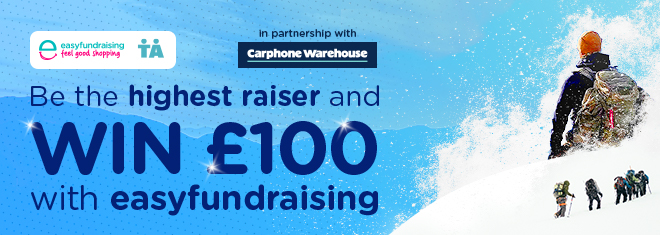 To be in with the chance to win a £100 bonus donation, be the highest raising expeditioner between 25th November and 15th December 2019Terms & ConditionsNo purchase necessary. The competition is open to all True Adventure cause registered as an easyfundraising cause The competition will run from 25th November to 15th December 2019Last time for entry will be 23:59 15th December 2019.The cause who raises the most in donations between these dates will win The competition will be based on donations that have been confirmed by the retailer. Donations pending will not be included in leaderboard totalDonations must be verified by the retailer by 23.59pm 15th December 2019 in order to be considered in the final totalDonations that are not verified by the retailer by 23.59pm 15th December 2019 will not be considered valid entries into the drawThe draw will take place on 5th January 2020 and the first randomly cause selected will win The administrator of the winning cause will be notified by email within 2 working days of the draw taking place. Please ensure your account details are correct.In the event that the winner does not reply to their winning notice within 30 days then the prize will be redrawn and awarded to an alternative winning cause.No cash alternative will be offered.The winning cause agrees to participate in press and publicity events, and for their name and image to be featured on the website and social media channels of their trip provider and the easyfundraising website and social media channels.The judges' decision is final and no correspondence will be entered into.By entering the competition, causes agree to be bound by all competition and site rules.